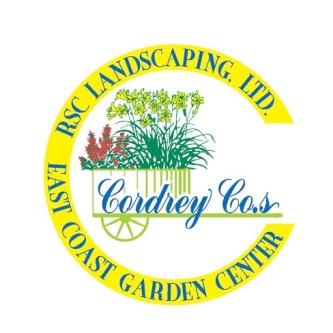 EAST COAST GARDEN CENTER Recommends:WIDTHHEIGHTArborvitae Green Giant10-12’20-30’Arborvitae Emerald Green3-5‘12-15’Arborvitae Jantar3'10'Cedar Horstmann20’20’Cedar Red4-6’20-30’Cham Confucius4-6’8-10’Cham Fernspray3-4'8-10’Cleyera LeAnn6-7’10-12’Cryptomeria Yoshino10-12’20-30’Euonymus Golden4-6’6-8’Holly Nellie Stevens10’15-25’Holly Steeds3-4'6-8’Juniper Hollywood8-10'12-15'Juniper Blue Point4-6'8-10'Nandina Domestica4’6-8’Ninebark Coppertina5’8-10’Pine Bosnian15’40’Privet Waxleaf6‘8-12’Rose of Sharon4-6’8-12’Spruce Blue15'15-30'Viburnum carlessii4-6’10-12’Willow Nishiki15-20'15-20'